Закупка из одного источника № 2034858Кран шаровой фланельный 11с67п 2ЦФ DN80 PN16 CT.20(под газ) Кран шаровой фланельный 11с67п 2 ЦФ DN32 PN40 CT.20(под газ)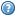 